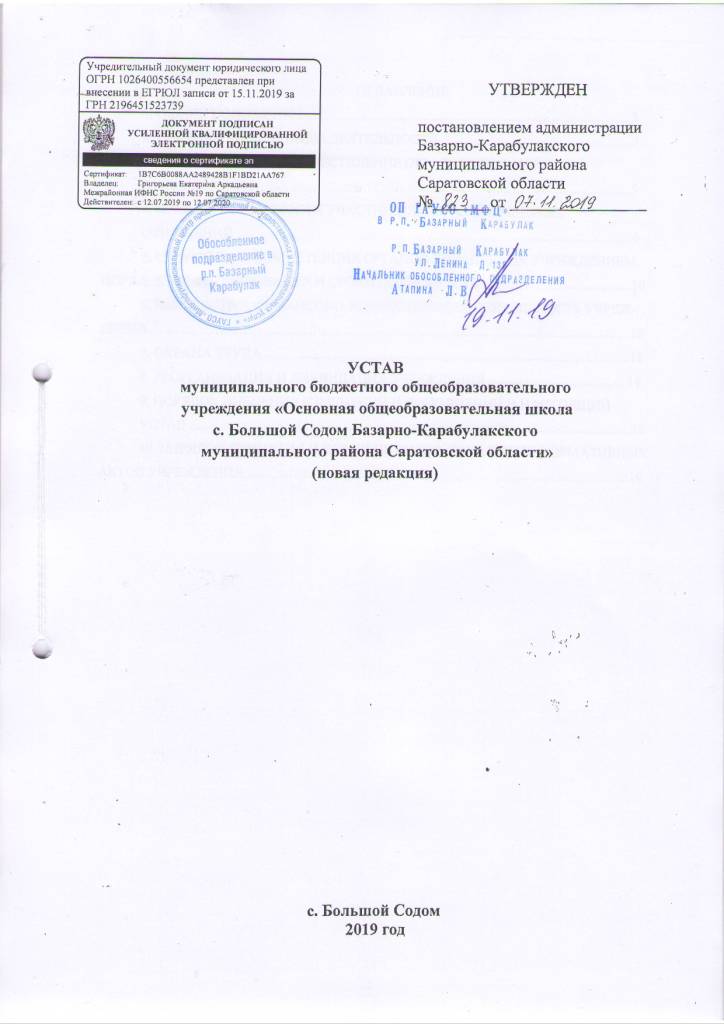 ОГЛАВЛЕНИЕ1. ОБЩИЕ ПОЛОЖЕНИЯ.............................................................................................. 3 2. ПРЕДМЕТ, ЦЕЛИ И ВИДЫ ДЕЯТЕЛЬНОСТИ ...........................………………....53. ОРГАНИЗАЦИЯ И ОСУЩЕСТВЛЕНИЕ ОБРАЗОВАТЕЛЬНОЙ ДЕЯТЕЛЬНОСТИ ………………………………............................................................54. ПРАВА И ОБЯЗАННОСТИ УЧАСТНИКОВ ОБРАЗОВАТЕЛЬНЫХ ОТНОШЕНИЙ …………………………………………………......................................65. СТРУКТУРА И КОМПЕТЕНЦИЯ ОРГАНОВ УПРАВЛЕНИЯ УЧРЕЖДЕНИЕМ, ПОРЯДОК ИХ ФОРМИРОВАНИЯ И СРОКИ ПОЛНОМОЧИЙ …………….......................106. ИМУЩЕСТВО, ФИНАНСОВО-ХОЗЯЙСТВЕННАЯ ДЕЯТЕЛЬНОСТЬ УЧРЕЖДЕНИЯ ………………………….………..…...............................................................................16 7. ОХРАНА ТРУДА .........................................................................................................188. РЕОРГАНИЗАЦИЯ И ЛИКВИДАЦИЯ УЧРЕЖДЕНИЯ ........................................18 9. ПОРЯДОК ВНЕСЕНИЯ ИЗМЕНЕНИЙ И ДОПОЛНЕНИЙ В НАСТОЯЩИЙ УСТАВ ...............................................................................................................................1910. ПОРЯДОК ПРИНЯТИЯ И ПЕРЕЧЕНЬ ВИДОВ ЛОКАЛЬНЫХ НОРМАТИВНЫХ АКТОВ УЧРЕЖДЕНИЯ ……………………….……………………………………………….19 ОБЩИЕ ПОЛОЖЕНИЯ1.1. Муниципальное бюджетное общеобразовательное учреждение «Основная общеобразовательная школа с. Большой Содом Базарно-Карабулакского муниципального района Саратовской области», действующее в соответствии с Гражданским кодексом РФ, Федеральным законом от 29 декабря 2012 года № 273-ФЗ «Об образовании в Российской Федерации», именуемое в дальнейшем «Учреждение», является правопреемником муниципального бюджетного общеобразовательного учреждения «Основная общеобразовательная школа с. Большой Содом Базарно-Карабулакского муниципального района Саратовской области». 1.2. Учреждение является некоммерческой организацией, созданной для выполнения работ, оказания услуг в целях обеспечения реализации предусмотренных действующим законодательством.1.3. Наименование Учреждения: - полное наименование: муниципальное бюджетное общеобразовательное учреждение «Основная общеобразовательная школа с. Большой Содом Базарно-Карабулакского муниципального района Саратовской области»;- сокращенное наименование: МБОУ «ООШ с. Большой Содом».Сокращенное наименование Учреждения применяется наравне с полным наименованием.1.4. Тип образовательной организации – общеобразовательная организация.1.5. Организационно-правовая форма – муниципальное учреждение.1.6. Тип Учреждения – бюджетное.1.7.Место нахождения Учреждения: адрес места нахождения: 412610, Саратовская область, Базарно-Карабулакский район, с. Большой Содом, ул. Молодежная, д.2.адрес осуществления образовательной места деятельности: 412610, Саратовская область, Базарно-Карабулакский район, с. Большой Содом, ул. Молодежная, д.2.1.8. Учредителем и собственником имущества Учреждения является Базарно-Карабулакский муниципальный район (далее Учредитель). Функции и полномочия Учредителя осуществляет администрация Базарно-Карабулакского муниципального района Саратовской области. Местонахождение (юридический адрес) Учредителя: 412602, Саратовская область, р.п. Базарный Карабулак, ул. Ленина, д.126 «В». Учреждение находится в ведомственном подчинении Управления образования администрации Базарно-Карабулакского муниципального района. К полномочиям Учредителя относятся:1) организация предоставления общедоступного и бесплатного начального общего и основного общего образования по основным общеобразовательным программам в Учреждении;2) организация предоставления дополнительного образования детей в Учреждении;3) создание условий для осуществления присмотра и ухода за детьми, содержания детей в Учреждении;4) создание, реорганизация, ликвидация Учреждения, осуществление функций и полномочий Учредителя;5) обеспечение содержания зданий и сооружений Учреждения, обустройство прилегающих к ним территорий;6) учет детей, подлежащих обучению по образовательным программам начального общего и основного общего образования; закрепление Учреждения за конкретными территориями муниципального района;7) осуществление иных установленных настоящим Федеральным законом полномочий в сфере образования.1.9. Учреждение является юридическим лицом, имеет самостоятельный баланс, расчетный и иные счета в территориальном органе Федерального казначейства, финансовом органе Базарно-Карабулакского муниципального района, круглую печать со своим наименованием, штамп, бланки. 1.10. Учредительным документом Учреждения является его Устав. Устав утверждается постановлением Учредителя и регистрируется в установленном действующим законодательством порядке. Изменения и дополнения утверждаются Учредителем и регистрируются в установленном действующим законодательством порядке. 1.11. Учреждение не отвечает по обязательствам Учредителя. Учреждение отвечает по своим обязательствам находящимися в его распоряжении денежными средствами. При их недостаточности субсидиарную ответственность по его обязательствам несет собственник соответствующего имущества. 1.12. Учреждение выступает истцом и ответчиком в суде, в арбитражном и третейском судах в соответствии с действующим законодательством. 1.13. В своей деятельности Учреждение руководствуется Конституцией Российской Федерации, конституционными и федеральными законами, Федеральным законом от 29 декабря 2012 года № 273-ФЗ «Об образовании в Российской Федерации», нормативно-правовыми актами Российской Федерации, Саратовской области, Базарно-Карабулакского муниципального района, нормативными правовыми актами органов, осуществляющих управление в сфере образования, а также настоящим Уставом и локальными правовыми актами Учреждения.1.14. Права юридического лица у Учреждения в части ведения уставной, финансово-хозяйственной деятельности, направленной на подготовку учебно-образовательного процесса, возникают с момента её государственной регистрации как образовательной организации.1.15. Право на ведение образовательной деятельности и льготы, установленные законодательством Российской Федерации, возникают у Учреждения с момента выдачи ему лицензии на правоведения образовательной деятельности. 1.16. Права Учреждения на выдачу выпускникам документа об образовании, на пользование печатью со своим наименованием возникают с момента его государственной аккредитации, подтвержденной свидетельством о государственной аккредитации. Учреждение проходит государственную аккредитацию в соответствии с действующим законодательством.1.17. Медицинское обслуживание обучающихся Учреждения обеспечивается медицинским персоналом ГУЗ СО «Базарно-Карабулакская ЦРБ на основании заключенного договора. Медицинское обслуживание обучающихся осуществляется на базе ГУЗ СО «Базарно-Карабулакская районная больница» Большесодомским ФАП.1.18. Обучающиеся Учреждения обеспечиваются питанием в соответствии с санитарно-эпидемиологическими требованиями к организации питания обучающихся в общеобразовательных организациях, утвержденными федеральным органом исполнительной власти, осуществляющим функции по контролю и надзору в сфере обеспечения санитарно-эпидемиологического благополучия населения РФ.Ответственность за организацию питания обучающихся в соответствии с указанными санитарно-эпидемиологическими требованиями несет Учреждение. 1.19. В Учреждении не допускается создание и деятельность организационных структур политических партий, общественно-политических и религиозных движений, организаций и объединений. Принуждение обучающихся к вступлению в общественные объединения, в т.ч. в политические партии, а также принудительное привлечение их к деятельности этих объединений, участию в агитационных кампаниях и политических акциях не допускается. 1.20. Учреждение формирует открытые и общедоступные информационные ресурсы, содержащие информацию о его деятельности, и обеспечивает доступ к таким ресурсам посредством размещения их в информационно-телекоммуникационных сетях, в том числе на официальном сайте Учреждения в сети "Интернет". 1.21. При наличии потребности и специализированного автотранспортного средства Учреждение имеет право организовывать подвоз обучающихся специализированным автотранспортным средством (школьным автобусом) по маршруту, утвержденному Учредителем.ПРЕДМЕТ, ЦЕЛИ И ВИДЫ ДЕЯТЕЛЬНОСТИ2.1. Предметом деятельности Учреждения являются общественные отношения, возникающие в сфере образования в связи с реализацией права на образование, и направленные на формирование общей культуры обучающихся на основе усвоения содержания образования, определенного Федеральными государственными стандартами; адаптацию обучающихся к жизни в обществе; создание основы для осознанного выбора и последующего освоения профессиональных образовательных программ; воспитание гражданственности, трудолюбия, уважение к правам и свободам человека, любви к окружающей природе, Родине, семье; формирование здорового образа жизни.2.2. Основной целью деятельности Учреждения является осуществление образовательной деятельности по образовательным программам начального общего и  основного общего образования. Учреждение вправе осуществлять образовательную деятельность по дополнительным общеобразовательным программам, реализация которых не является основной целью его деятельности.2.3.Для достижения целей деятельности, указанных в п. 2.2 настоящего Устава, Учреждение осуществляет следующие основные виды деятельности:- реализация общеобразовательных программ начального общего и основного общего образования;- реализация дополнительных общеобразовательных программ. 2.4.Учреждение выполняет муниципальное задание, которое в соответствии с предусмотренными настоящим Уставом основными видами деятельности Учреждения, формируется и утверждается Учредителем. 2.5. Учреждение вправе вести консультационную, просветительскую деятельность и иную не противоречащую целям создания Учреждения деятельность, в том числе осуществлять организацию отдыха и оздоровления обучающихся в каникулярное время (с дневным пребыванием).2.6. Учреждение обязано осуществлять свою деятельность в соответствии с законодательством об образовании, в том числе:1) обеспечивать реализацию в полном объеме образовательных программ, соответствие качества подготовки учащихся установленным требованиям, соответствие применяемых форм, средств, методов обучения и воспитания возрастным, психофизическим особенностям, склонностям, способностям, интересам и потребностям обучающихся;2) создавать безопасные условия обучения, воспитания обучающихся, их содержания в соответствии с установленными нормами, обеспечивающими жизнь и здоровье обучающихся, работников Учреждения;3) соблюдать права и свободы обучающихся, родителей (законных представителей) несовершеннолетних обучающихся, работников Учреждения.2.7. Учреждение несет ответственность в установленном законодательством Российской Федерации порядке за невыполнение или ненадлежащее выполнение функций, отнесенных к ее компетенции, за реализацию не в полном объеме образовательных программ в соответствии с учебным планом, качество образования своих выпускников, а также за жизнь и здоровье обучающихся, работников Учреждения. За нарушение или незаконное ограничение права на образование и предусмотренных законодательством об образовании прав и свобод обучающихся, родителей (законных представителей) несовершеннолетних обучающихся, нарушение требований к организации и осуществлению образовательной деятельности Учреждение и ее должностные лица несут административную ответственность в соответствии с Кодексом Российской Федерации об административных правонарушениях.3. ОРГАНИЗАЦИЯ И ОСУЩЕСТВЛЕНИЕ ОБРАЗОВАТЕЛЬНОЙ ДЕЯТЕЛЬНОСТИ3.1. Учреждение осуществляет образовательную деятельность по имеющим государственную аккредитацию образовательным программам.3.2. Учреждение осуществляет образовательный процесс в соответствии с уровнями общего образования: - начальное общее образование;- основное общее образование.3.3. Учреждение самостоятельно разрабатывает и утверждает образовательные программы в соответствии с федеральными государственными образовательными стандартами и с учетом соответствующих примерных образовательных программ.3.4. Учреждение реализует следующие образовательные программы: 3.4.1. Основная общеобразовательная программа начального общего образования с нормативным сроком освоения 4 года.3.4.2. Основная общеобразовательная программа основного общего образования с нормативным сроком освоения 5 лет.  3.5. Учреждение вправе реализовывать дополнительные общеобразовательные программы.  3.6. Использование при реализации образовательных программ методов и средств обучения и воспитания, образовательных технологий, наносящих вред физическому или психическому здоровью обучающихся, запрещается.  3.7. Обучение и воспитание в Учреждении ведется на русском языке.  3.8. Организация образовательного процесса в Учреждении осуществляется в соответствии с образовательными программами. Основные образовательные программы в Учреждении разрабатываются на основе соответствующих примерных основных образовательных программ и должны обеспечивать достижение обучающимися результатов освоения основных образовательных программ, установленных соответствующими федеральными государственными образовательными стандартами.  3.9. С учетом потребностей и возможностей личности образовательные программы осваиваются в очной, очно-заочной или заочной форме, форме семейного образования. Возможно получение образования вне организации (семейное образование). Допускается сочетание различных форм получения образования и форм обучения.  3.10. Для всех форм получения образования в рамках конкретной основной общеобразовательной программы действует единый федеральный государственный образовательный стандарт.  3.11. Обучение обучающихся, осваивающих основные общеобразовательные программы и нуждающихся в длительном лечении, а также детей-инвалидов, которые по состоянию здоровья не могут посещать Учреждение, может быть также организовано на дому по индивидуальному учебному плану. Основанием для организации обучения на дому являются заключение медицинской организации и обращение родителей (законных представителей) в письменной форме.   3.12. Прием в Учреждение регламентируется Положением о приеме обучающихся.  3.13. Освоение общеобразовательных программ основного общего образования завершается обязательной государственной итоговой аттестацией обучающихся.   3.14. Выпускникам, успешно прошедшим государственную итоговую аттестацию, выдается документ об уровне образования и ведомость образовательных достижений, заверенные печатью Учреждения. 3.15. При реализации дополнительных образовательных программ деятельность обучающихся осуществляется в различных объединениях по интересам (клубах, кружках, секциях, группах). 4. ПРАВА И ОБЯЗАННОСТИ УЧАСТНИКОВ ОБРАЗОВАТЕЛЬНЫХ ОТНОШЕНИЙ4.1. К участникам образовательных отношений относятся обучающиеся, родители (законные представители) несовершеннолетних обучающихся, педагогические работники и их представители, организации, осуществляющие образовательную деятельность.4.2. Отношения  Учреждения и  родителей (законных представителей) обучающихся  строятся  на  основе  распорядительного акта руководителя Учреждения.4.3. Обучающимся Учреждения предоставляются академические права, предусмотренные Федеральным законом Российской Федерации «Об образовании в Российской Федерации». 4.4. Обучающиеся имеют обязанности, предусмотренные Федеральным законом Российской Федерации «Об образовании в Российской Федерации», и несут ответственность в порядке, установленном федеральным законодательством.Иные права и обязанности обучающихся, не предусмотренные Федеральным законом Российской Федерации «Об образовании в Российской Федерации», устанавливаются иными федеральными законами, договором об образовании (при его наличии).4.5. Родители (законные представители) имеют право:• выбирать до завершения получения ребенком основного общего образования с учетом мнения ребенка, а также с учетом рекомендаций психолого-медико-педагогической комиссии (при их наличии) формы получения образования и формы обучения, язык, языки образования, факультативные и элективные учебные предметы, курсы, дисциплины (модули) из перечня, предлагаемого Учреждением;знакомиться с Уставом Учреждения, лицензией на осуществление образовательной деятельности, со свидетельством о государственной аккредитации, с учебно-программной документацией и другими документами, регламентирующими деятельность Учреждения; знакомиться с содержанием образования, используемыми методами обучения и воспитания, образовательными технологиями, а также с оценками успеваемости своих детей;  с оценками успеваемости обучающегося родителя знакомит классный руководитель в письменной или устной форме;защищать права и законные интересы своих детей;получать информацию обо всех видах планируемых обследований (психологических, психолого-педагогических, медицинских) обучающихся, давать согласие в письменной форме на проведение таких обследований, принимать участие в обследованиях, отказаться от их проведения или участия в них, получать информацию о результатах проведенных обследований обучающихся;присутствовать на заседаниях Педагогического Управляющего совета, совета по профилактике асоциального поведения обучающихся и принимать участие в обсуждении в случае, когда разбирается вопрос об успеваемости и поведении их ребенка;участвовать в управлении Учреждением, то есть избирать и быть избранным в Управляющий совет и другие коллегиальные органы управления Учреждения; принимать участие и выражать свое мнение на классных, общешкольных родительских собраниях, заседаниях коллегиальных органов управления Учреждения; вносить добровольные пожертвования для развития Учреждения;при обучении ребенка в семье, на любом этапе обучения продолжить его образование в Учреждении;посещать уроки учителей в классе, где обучается ребенок, с разрешения директора Учреждения;посещать Учреждение и беседовать с педагогами после окончания уроков;принимать участие в управлении Учреждением в формах, определяемых законодательством Российской Федерации и настоящим Уставом;обжаловать решения администрации, касающиеся образовательной деятельности в отношении их ребенка, в комиссии по урегулированию споров.4.6. Родители (законные представители) несовершеннолетних обучающихся обязаны:-заложить основы физического, нравственного и интеллектуального развития личности ребенка;-обеспечить получение детьми основного общего образования, в том числе: –обеспечить посещение обучающимся занятий согласно учебному расписанию и иных мероприятий, предусмотренных документами, регламентирующими образовательную и воспитательную деятельность Учреждения;– обеспечить подготовку обучающимся домашних заданий;– обеспечить обучающегося за свой счет (за исключением случаев, предусмотренных законодательством и актами органов местного самоуправления) предметами, необходимыми для участия обучающегося в образовательной деятельности (письменно-канцелярскими принадлежностями, спортивной формой и т. п.), в количестве, соответствующем возрасту и потребностям обучающегося;соблюдать Устав Учреждения, правила поведения участников образовательных отношений, требования локальных нормативных актов, которые устанавливают режим занятий обучающихся, порядок регламентации образовательных отношений между Учреждением и обучающимися и (или) их родителями (законными представителями) и оформления возникновения, приостановления и прекращения этих отношений;обязаны возмещать ущерб, причиненный обучающимся имуществу Учреждения, в соответствии с законодательством Российской Федерации;уважать честь и достоинство обучающихся и работников Учреждения.4.7. За неисполнение (ненадлежащее исполнение) обязанностей, установленных действующим законодательством, настоящим Уставом, локальными нормативными актами Учреждения, родители (законные представители) обучающихся несут ответственность, предусмотренную законодательством Российской Федерации.4.8. В целях защиты своих прав обучающиеся, родители (законные представители) несовершеннолетних обучающихся самостоятельно или через своих представителей вправе: направлять в органы управления Учреждения обращения о применении к ее работникам, нарушающим и (или) ущемляющим права обучающихся, родителей (законных представителей) несовершеннолетних обучающихся, дисциплинарных взысканий. Такие обращения подлежат обязательному рассмотрению указанными органами с привлечением обучающихся и их родителей (законных представителей); обращаться в комиссию по урегулированию споров между участниками образовательных отношений, в том числе по вопросам о наличии или отсутствии конфликта интересов педагогического работника; использовать не запрещенные законодательством Российской Федерации иные способы защиты прав и законных интересов.Комиссия по урегулированию споров между участниками образовательных отношений создается в целях урегулирования разногласий между участниками образовательных отношений по вопросам реализации права на образование, в том числе в случаях возникновения конфликта интересов педагогического работника, применения локальных нормативных актов, обжалования решений о применении к обучающимся дисциплинарного взыскания. Порядок создания, организации работы, принятия решений комиссией и их исполнения устанавливается соответствующим локальным нормативным актом Учреждения, который принимается с учетом мнения Управляющего совета.4.9. Педагогические работники принимаются на работу в Учреждение в соответствии с Трудовым кодексом Российской Федерации. 4.10. К педагогической деятельности в Учреждении допускаются лица, имеющие среднее профессиональное или высшее профессиональное образование и отвечающие квалификационным требованиям, и (или) профессиональным стандартам. Образовательный ценз указанных лиц подтверждается документами государственного образца о соответствующем уровне образования и (или) квалификации.4.11. К педагогической деятельности не допускаются лица:- лишенные права заниматься педагогической деятельностью в соответствии с вступившим в законную силу приговором суда;- имеющие или имевшие судимость, подвергавшиеся уголовному преследованию (за исключением лиц, уголовное преследование в отношении которых прекращено по реабилитирующим основаниям) за преступления против жизни и здоровья, свободы, чести и достоинства личности (за исключением незаконной госпитализации в медицинскую организацию, оказывающую психиатрическую помощь в стационарных условиях, и клеветы), половой неприкосновенности и половой свободы личности, против семьи и несовершеннолетних, здоровья населения и общественной нравственности, основ конституционного строя и безопасности государства, мира и безопасности человечества, а также против общественной безопасности;- имеющие неснятую или непогашенную судимость за иные умышленные тяжкие и особо тяжкие преступления;- признанные недееспособными в установленном федеральным законом порядке;- имеющие заболевания, предусмотренные перечнем, утверждаемым федеральным органом исполнительной власти, осуществляющим функции по выработке государственной политики и нормативно-правовому регулированию в области здравоохранения;- имеющие по решению суда ограничения к работе в образовательных учреждениях в соответствии со ст. 15 Федерального закона от 25 июля 2002 года № 114-ФЗ «О противодействии экстремистской деятельности» как лица, участвовавшие в осуществлении экстремистской деятельности.4.12. Трудовые права и социальные гарантии, обязанности и ответственность педагогических работников и вспомогательного (инженерно-технического, производственного, административно-хозяйственного, учебно-вспомогательного, медицинского) персонала Учреждения, а также академические права и свободы педагогических работников устанавливаются Федеральным законом от 29.12.2012 г. № 273-ФЗ «Об образовании в Российской Федерации», иными Федеральными законами, Трудовым кодексом Российской Федерации, Коллективным договором, Правилами внутреннего трудового распорядка, должностными инструкциями, трудовыми договорами и иными локальными нормативными актами Учреждения.4.13. Педагогическим работникам Учреждения запрещается использовать образовательную деятельность для политической агитации, склонению обучающихся к принятию политических, религиозных или иных убеждений либо отказу от них, для разжигания социальной, расовой, национальной или религиозной розни, для пропаганды исключительности, превосходства либо неполноценности граждан по признакам социальной, расовой, национальной, религиозной или языковой принадлежности, их отношения к религии, в том числе посредством сообщения обучающимся недостоверных сведений об исторических, о национальных, религиозных и культурных традициях народов, а также для побуждения обучающихся к действиям, противоречащим Конституции Российской Федерации.4.14. В Учреждении наряду с должностями педагогических работников предусматриваются должности инженерно-технических, административно-хозяйственных, производственных, учебно-вспомогательных, медицинских и иных работников, осуществляющих вспомогательные функции.Право на занятие вышеуказанных должностей имеют лица, отвечающие квалификационным требованиям, указанным в квалификационных справочниках, и (или) профессиональным стандартам.4.15.1. Инженерно-технические, административно-хозяйственные, производственные, учебно-вспомогательные, медицинские и иные работники, осуществляющие вспомогательные функции, имеют право на:участие в управлении Учреждением в порядке, определяемом Уставом;защиту профессиональной чести и достоинства;иные права, предусмотренные нормативными правовыми актами федерального, регионального и муниципального уровня, коллективным договором, правилами внутреннего трудового распорядка, иными локальными нормативными актами, разработанными Учреждением самостоятельно.4.15.2. Инженерно-технические, административно-хозяйственные, производственные, учебно-вспомогательные, медицинские и иные работники, осуществляющие вспомогательные функции, обязаны:соблюдать Устав, правила внутреннего трудового распорядка, иные локальные нормативные акты Учреждения;соблюдать правовые, нравственные и этические нормы, следовать требованиям профессиональной этики;уважать честь и достоинство обучающихся и других участников образовательных отношений;соответствовать требованиям квалификационных характеристик и профессиональных стандартов;выполнять условия Коллективного договора и трудового договора;заботиться о защите прав и свобод обучающихся, уважать права родителей (законных представителей);проходить в установленном законодательством Российской Федерации порядке обучение и проверку знаний и навыков в области охраны труда;проходить в соответствии с трудовым законодательством предварительные при поступлении на работу и периодические медицинские осмотры, а также внеочередные медицинские осмотры по направлению Учреждения;исполнять иные обязанности, предусмотренные законодательством в сфере образования.4.15.3. Инженерно-технические, административно-хозяйственные, производственные, учебно-вспомогательные, медицинские и иные работники, осуществляющие вспомогательные функции, несут ответственность:за неисполнение или ненадлежащее исполнение без уважительных причин правил внутреннего трудового распорядка Учреждения, законных приказов и распоряжений директора и иных локальных нормативных актов, должностных обязанностей - дисциплинарную ответственность в порядке, определенном трудовым законодательством;за правонарушения, совершенные в процессе осуществления своей деятельности, - в пределах, определенных действующим административным, уголовным и гражданским законодательством Российской Федерации;за виновное причинение Учреждению или участникам образовательных отношений ущерба в связи с исполнением (неисполнением) своих должностных обязанностей ответственность в порядке и в пределах, установленных трудовым и (или) гражданским законодательством. 4.16. Служебное расследование нарушений педагогическим работником Учреждения норм профессионального поведения может быть проведено только по поступившей на него жалобе, поданной в письменной форме, и (или) на основании предоставленных в той или иной форме свидетельств о факте нарушения. Ход служебного расследования и принятые по его результатам решения могут быть преданы гласности только с согласия заинтересованного педагогического работника Учреждения, за исключением случаев, предусмотренных законом. 4.17. Трудовые отношения с работниками Учреждения, помимо оснований прекращения трудового договора по инициативе администрации, предусмотренного статьями Трудового кодекса Российской Федерации, могут быть прерваны по дополнительному основанию прекращения трудового договора с педагогическим работником в соответствии со ст. 336 Трудового кодекса Российской Федерации: • повторное в течение одного года грубое нарушение Устава Учреждения, правил внутреннего распорядка; • применение, в том числе однократное, методов воспитания, связанных с физическим и (или) психическим насилием над личностью обучающегося.5. СТРУКТУРА И КОМПЕТЕНЦИЯ ОРГАНОВ УПРАВЛЕНИЯ УЧРЕЖДЕНИЕМ, ПОРЯДОК ИХ ФОРМИРОВАНИЯ И СРОКИ ПОЛНОМОЧИЙ5.1. Учреждение самостоятельно формирует свою структуру, если иное не установлено федеральными законами.5.2. Учреждение обладает автономией, под которой понимается самостоятельность в осуществлении образовательной, научной, административной, финансово-экономической деятельности, разработке и принятии локальных нормативных актов в соответствии с федеральным законом от 29.12.2012 № 273-ФЗ "Об образовании в Российской Федерации", иными нормативными правовыми актами Российской Федерации и настоящим Уставом.5.3. Управление Учреждением осуществляется в соответствии с действующим законодательством Российской Федерации с учетом особенностей, установленных Федеральным законом № 273-ФЗ от 29.12.2012 г. «Об образовании в Российской Федерации» на основе сочетания принципов единоначалия и коллегиальности.5.4. Единоличным исполнительным органом Учреждения является Директор, который осуществляет текущее руководство деятельностью образовательного Учреждения. Директор Учреждения назначается и освобождается от занимаемой должности приказом начальника управления образования Базарно-Карабулакского муниципального района в соответствии с трудовым законодательством Российской Федерации на основании трудового договора (эффективного контракта).5.5. Директор осуществляет руководство деятельностью Учреждения в соответствии с законодательством Российской Федерации и настоящим Уставом, несет ответственность за деятельность Учреждения.5.6. К компетенции Директора Учреждения относятся вопросы осуществления руководства деятельностью Учреждения, за исключением вопросов, отнесенных федеральными законами к компетенции Учредителя Учреждения.5.7. Директор организует выполнение решений Учредителя по вопросам деятельности Учреждения.5.8. Директор Учреждения без доверенности действует от имени Учреждения, в том числе:- в соответствии с федеральными законами заключает гражданско-правовые и трудовые договора от имени Учреждения, утверждает штатное расписание Учреждения, утверждает должностные инструкции работников Учреждения и положения о подразделениях; - утверждает план финансово-хозяйственной деятельности Учреждения, его годовую и бухгалтерскую отчетность;  - обеспечивает открытие лицевых счетов; представляет в установленном порядке статистические, бухгалтерские и иные отчеты; - подписывает локальные нормативные акты Учреждения, выдает доверенности на право представительства от имени Учреждения, в том числе доверенности с правомпередоверия, издает приказы и распоряжения, дает поручения и указания, обязательные для исполнения всеми работниками Учреждения; - в соответствии с федеральными законами определяет состав и объем сведений, составляющих служебную тайну, а также устанавливает порядок ее защиты и обеспечивает его соблюдение; - обеспечивает соблюдение законности в деятельности Учреждения, контролирует работу и обеспечивает эффективное взаимодействие подразделений Учреждения. - планирует и организует работу Учреждения в целом и образовательный процесс, осуществляет контроль над ходом и результатами образовательного процесса, отвечает за качество и эффективность работы Учреждения; - принимает участие в разработке программы развития Учреждения, представляет ее на утверждение Учредителю;- организует работу по исполнению решений Общего собрания работников Учреждения, Управляющего совета, других коллегиальных органов управления;  - организует работу по подготовке Учреждения к государственной аккредитации и лицензированию, а также по проведению выборов в коллегиальные органы управления Учреждения; - принимает на работу и увольняет педагогических и иных работников Учреждения, определяет должностные обязанности работников, создает условия для повышения их профессионального уровня; - устанавливает заработную плату работников Учреждения, в том числе надбавки и доплаты к должностным окладам, порядок и размер их премирования; - утверждает графики работы и расписания учебных занятий;- распределяет педагогическую нагрузку работников; - издает приказы о зачислении, отчислении, переводе обучающихся; - обеспечивает охрану жизни и здоровья обучающихся и работников Учреждения;- оказывает помощь и содействие в работе объединениям обучающихся Учреждения;- обеспечивает учет, сохранность и пополнение учебно-материальной базы, учет и хранение документации; организует делопроизводство.  5.9. Директор имеет право передать часть своих полномочий заместителю, в т.ч. временно на период своего отсутствия. Директор вправе приостановить решения Управляющего совета, Педагогического совета в случае их противоречия законодательству Российской Федерации. 5.10. Права и обязанности Директора Учреждения, его компетенция и полномочия в области управления Учреждением закреплены в трудовом договоре, должностной инструкции и иных локальных нормативных актах Учреждения в соответствии с действующим законодательством. 	Директор Учреждения имеет право на:-становление заработной платы работникам Учреждения (должностных окладов, надбавок, доплат, выплат стимулирующего характера) в соответствии с установленной системой оплаты труда в пределах имеющихся средств;-самостоятельное формирование контингента обучающихся в соответствии с установленными правилами приема;-распределение совместно с профсоюзным комитетом учебной и внеучебной нагрузки педагогических работников;-контроль за деятельностью педагогов, в том числе путем посещения уроков, других видов учебных и внеучебных занятий, воспитательных мероприятий;-назначение руководителей методических объединений по предметам, классных руководителей, заведующих кабинетами, секретаря педагогического совета;-координацию деятельности с родительской общественностью, органами самоуправления Учреждения;-осуществление иных полномочий, предусмотренных действующим законодательством.	Директор Учреждения обязан:-проходить обязательную аттестацию порядок и сроки которой устанавливаются Учредителем;-обеспечивать выполнение муниципального задания в полном объеме;-обеспечивать своевременную выплату заработной платы и безопасные условия труда работникам Учреждения;-обеспечивать целевое использование бюджетных средств и соблюдение финансовой дисциплины;-обеспечивать сохранность, рациональное и эффективное   использование имущества, закрепленного на праве оперативного управления за Учреждением;-организовывать в установленном порядке повышение квалификации и аттестацию педагогических работников;-создать режим соблюдения норм и правил техники безопасности, пожарной безопасности, антитеррористической защищенности, санитарно-эпидемиологических    правил и нормативов, обеспечивающих охрану жизни и здоровья обучающихся и работников Учреждения;-обеспечивать исполнение правовых актов, предписаний государственных органов, осуществляющих управление в сфере образования, государственных контрольных и надзорных органов;-обеспечивать проведение периодических бесплатных медицинских обследований работников Учреждения;-выполнять иные обязанности, установленные законами и иными нормативными правовыми актами Российской Федерации, Саратовской области, Уставом Учреждения и решениями Учредителя, принятыми в рамках его компетенции.5.11. В Учреждении формируются коллегиальные органы управления, к которым относятся: - Общее собрание работников Учреждения;- Педагогический Совет.- Управляющий Совет;Структура, порядок формирования, срок полномочий и компетенция органов управления образовательной организацией, порядок принятия ими решений и выступления от имени образовательной организации устанавливаются уставом образовательной организации в соответствии с законодательством Российской Федерации.5.12. Общее собрание работников Учреждения.5.12.1. Коллектив работников Учреждения составляют все работники Учреждения, полномочия которых осуществляются общим собранием работников Учреждения.Общее собрание работников Учреждения считается правомочным, если на нем присутствует не менее двух третей списочного состава работников Учреждения. Решения общего собрания работников Учреждения принимаются открытым голосованием, простым большинством голосов. Каждый член общего собрания работников Учреждения имеет один голос. При равном количестве голосов решающим является голос председателя общего собрания работников Учреждения.5.12.2. Решение, принятое в пределах компетенции общего собрания работников Учреждения и не противоречащее законодательству Российской Федерации, является обязательным.5.12.3. Общее собрание работников Учреждения проводятся по мере необходимости, но не реже одного раза в год. О повестке дня, времени и месте его проведения должно быть объявлено не менее чем за 7 дней.5.12.4. К компетенции общего собрания работников Учреждения относится:• обсуждение Коллективного договора, Правил внутреннего трудового распорядка, принятие Устава Учреждения, изменений и дополнений к Уставу Учреждения и представление их на утверждение в порядке, установленном муниципальными правовыми актами;• обсуждение проектов локальных нормативных актов Учреждения;•	рассмотрение и обсуждение вопросов стратегии развития Учреждения;• обсуждение поведения или отдельных поступков членов трудового коллектива Учреждения и принятие решений о вынесении общественного порицания в случае виновности;• заслушивание отчета директора по итогам работы Учреждения;•	рассмотрение и согласование кандидатур и характеристик работников Учреждения, представляемых к награждению почетными грамотами различных уровней, ведомственными и государственными наградами.5.13.1. Педагогический Управляющий совет:• рассматривает и обсуждает вопросы учебно-методического и материально-технического обеспечения и оснащения образовательной деятельности;• разрабатывает и принимает образовательную программу Учреждения, локальные нормативные акты, регламентирующие деятельность Учреждения в соответствии с настоящим Уставом;• обсуждает и принимает решения по любым вопросам, касающимся содержания образования;• принимает решения о формах, сроках и порядке проведения промежуточной аттестации обучающихся, о допуске обучающихся к экзаменам на промежуточной и государственной итоговой аттестации;• принимает решения о переводе обучающихся, освоивших в полном объеме образовательные программы, в следующий класс, об условном переводе обучающихся, имеющих академическую задолженность, об оставлении обучающихся, не ликвидировавших в установленные сроки академической задолженности с момента ее образования, по усмотрению их родителей (законных представителей) на повторное обучение, либо переводе их на обучение по адаптированным образовательным программам в соответствии с рекомендациями психолого-медико-педагогической комиссии, либо на обучение по индивидуальному учебному плану;• рассматривает вопрос об отчислении обучающегося, достигшего возраста пятнадцати лет, из Учреждения за совершение противоправных действий, грубые и неоднократные нарушения Устава;• обсуждает в случае необходимости успеваемость и поведение отдельных обучающихся в присутствии их родителей (законных представителей);• согласовывает план работы Учреждения на текущий учебный год;•	 принимает решение о выдаче документов об образовании, свидетельств об обучении, о награждении выпускников Учреждения похвальной грамотой «За особые успехи в изучении отдельных предметов»;•	принимает решение о поощрении за успехи в учебной, физкультурной, спортивной, общественной, научной, научно-технической, творческой, экспериментальной и инновационной деятельности; • рассматривает календарный учебный график, учебный план, рабочие программы педагогов; • делегирует представителей педагогического коллектива в Управляющий совет;• обобщает, анализирует и дает оценку результатов деятельности педагогического коллектива по различным направлениям деятельности;• заслушивает информацию и отчеты педагогических работников учреждения, доклады представителей организаций и учреждений, взаимодействующих с Учреждением по вопросам образования и воспитания детей, в том числе сообщения о проверке соблюдения санитарно-эпидемиологического режима Учреждения, об охране труда, здоровья и жизни обучающихся и другие вопросы образовательной деятельности Учреждения. 5.13.2. Педагогический Управляющий совет созывается директором по мере необходимости, но не реже 4 раз в год. Внеочередные заседания Педагогического Управляющего совета проводятся по требованию не менее одной трети педагогических работников Учреждения. Решение Педагогического Управляющего совета является правомочным, если на его заседании присутствовало не менее двух третей педагогических работников Учреждения и если за него проголосовало более половины присутствующих педагогов. Процедура голосования определяется Педагогическим советом Учреждения. 5.13.3. При Педагогическом совете Учреждения создаются методические объединения, секции и малые педагогические советы, которые организуют работу по повышению квалификации и аттестации педагогических работников и подотчётны Педагогическому совету Учреждения. 5.13.4. Решения Педагогического Управляющего совета носят рекомендательный характер и могут реализовываться приказами директора Учреждения.5.14. Общее руководство Учреждением осуществляет Управляющий совет, как коллегиальный орган управления Учреждения, состоящий из избираемых членов, представляющих: • родителей (законных представителей) обучающихся 1-9-ых классов; • работников Учреждения; • обучающихся 8-9-ых классов; •	представителей общественных организаций, в том числе профсоюзной организации. В состав Управляющего совета также входят: директор Учреждения и представитель Учредителя, по согласованию с Учредителем, также в состав Управляющего совета могут быть включены кооптированные члены. Общая численность Управляющего совета составляет 11 членов. Количество членов Управляющего совета из числа родителей не может быть меньше 1/3 и больше 1/2 общего числа членов Управляющего совета. Количество членов Управляющего совета из числа работников образовательного учреждения не может превышать 1/4 от общего числа членов Управляющего совета. Количество представителей обучающихся не менее чем по одному из 8-9-ых классов. 5.14.1. Члены Управляющего совета из числа родителей (законных представителей) обучающихся избираются на общешкольном родительском собрании с участием делегатов от классов. Общешкольное родительское собрание признаётся правомочным, если в его работе принимают участие не менее двух третей избранных от классов делегатов. Решения принимаются голосованием присутствующих делегатов и оформляются протоколом, подписываемым председателем и секретарём. Члены Управляющего совета из числа обучающихся избираются на общем собрании обучающихся соответствующих классов. Члены Управляющего совета из числа работников избираются на общем собрании работников Учреждения. Представители профсоюзной организации избираются решением выборного профсоюзного органа. Управляющий совет считается сформированным и приступает к осуществлению своих полномочий с момента избрания (назначения) не менее двух третей от общей численности членов Управляющего совета. Председатель Управляющего совета не может избираться из числа работников Учреждения (включая директора), обучающихся; также председателем Управляющего совета не может быть избран представитель Учредителя. 5.14.2. К компетенции Управляющего совета относятся: • определение основных направлений развития Учреждения; • повышение эффективности финансово-экономической деятельности Учреждения; • содействие созданию оптимальных условий и форм организации образовательной деятельности; • содействие в соблюдении надлежащих условий обучения и воспитания, сохранении и укреплении здоровья обучающихся; • обеспечение информирования общественности о состоянии дел в образовательном учреждении. 5.14.3. Управляющий совет: • рассматривает и согласовывает программу развития Учреждения; • согласовывает единую модель одежды для обучающихся на период учебных занятий; • согласовывает по представлению директора Учреждения смету расходования средств, полученных Учреждением от уставной приносящей доходы деятельности и из иных внебюджетных источников; • согласовывает по представлению директора Учреждения стимулирующие выплаты педагогическим работникам; • участвует в рассмотрении конфликтных ситуаций между участниками образовательных отношений, в случаях, когда это необходимо; • содействует привлечению внебюджетных средств для обеспечения деятельности и развития Учреждения; • рассматривает иные вопросы, отнесённые к его компетенции локальным нормативным актом Учреждения. 5.15. В целях учета мнения обучающихся, родителей (законных представителей) обучающихся и педагогических работников по вопросам управления Учреждением и при принятии локальных нормативных актов Учреждения, затрагивающих их права и законные интересы, по инициативе обучающихся, родителей (законных представителей) обучающихся и педагогических работников в Учреждении могут быть созданы:- совет обучающихся;- совет родителей (законных представителей) обучающихся;5.15.1. Совет обучающихся является коллегиальным органом управления Учреждения и создан в целях учета мнения обучающихся по вопросам управления Учреждением и при принятии Учреждением локальных нормативных актов, затрагивающих их права и законные интересы. 5.15.2. Целями деятельности Совета обучающихся является формирование гражданской культуры, активной гражданской позиции обучающихся, содействие развитию их самостоятельности, способности к самоорганизации и саморазвитию, формирование у обучающихся умений и навыков самоуправления, подготовка их к компетентному и ответственному участию в жизни общества.5.15.3. Совет обучающихся имеет право:5.15.3.1. Участвовать в разработке и обсуждении проектов локальных нормативных актов, затрагивающих права и законные интересы обучающихся Учреждения; 5.15.3.2. Участвовать в рассмотрении и выражать мнение по вопросам, связанным с нарушениями обучающимися учебной дисциплины и правил внутреннего распорядка Учреждения;5.15.3.3. Участвовать в разработке и реализации системы поощрений обучающихся за достижения в разных сферах учебной и внеучебной деятельности, в том числе принимающих активное участие в деятельности Совета обучающихся и общественной жизни Учреждения;5.15.4.4. Участвовать в организации работы комиссии по урегулированию споров между участниками образовательных отношений; 5.15.4.5.Рассматривать обращения, поступившие в Совет обучающихся Учреждения. 5.15.5. Совет родителей (законных представителей) обучающихся создан в целях содействия Учреждению в осуществлении воспитания и обучения. 5.15.6. Совет родителей Учреждения избирается ежегодно собранием родителей Учреждения. Количественный состав Совета определяется в зависимости от общего числа родителей (законных представителей) обучающихся в МБОУ «ООШ с. Большой Содом» и может составлять от 5 до 9 человек. Персональный состав Совета утверждается общим собранием родителей (законных представителей) в начале каждого учебного года. На конференцию родителей каждый класс делегирует по 1 человеку, которого открытым голосованием выбирают состав Совета.5.15.7. К полномочиям Совета родителей относится:- согласование локальных нормативных актов Учреждения, затрагивающих права и законные интересы несовершеннолетних обучающихся;- содействие в обеспечении оптимальных условий для организации образовательной деятельности;- информирование родителей (законных представителей) несовершеннолетних обучающихся о решениях Совета родителей;- содействие в проведении общешкольных мероприятий;- участие в подготовке Учреждения к новому учебному году;- осуществление контроля за организацией питания в Учреждении;- оказание помощи Учреждению в организации и проведении общих родительских собраний;- участие в создании безопасных условий осуществления образовательной деятельности, соблюдения санитарно-гигиенических правил и норм;- проведение разъяснительной работы среди родителей (законных представителей) несовершеннолетних обучающихся по вопросам защиты интересов и прав обучающихся и их родителей (законных представителей) Учреждения;- выборы представителей в состав комиссии по урегулированию споров между участниками образовательных отношений;- выборы представителей в состав Совета учреждения ;- участие в планировании, подготовке, проведении и анализе мероприятий Учреждения.6. ИМУЩЕСТВО, ФИНАНСОВО-ХОЗЯЙСТВЕННАЯ ДЕЯТЕЛЬНОСТЬ УЧРЕЖДЕНИЯ6.1. Имущество Учреждения является муниципальной собственностью Базарно-Карабулакского муниципального района и закрепляется за Учреждением на праве оперативного управления 6.2. Земельный участок, необходимый для выполнения Учреждением своих уставных задач, предоставляется ему на праве постоянного (бессрочного) пользования. 6.3. Учреждение реализует право владения, пользования и распоряжения в отношении закрепленного за ним на праве оперативного управления имущества в порядке, установленном законодательством и настоящим Уставом, и отвечает этим имуществом по своим обязательствам.6.4. Право оперативного управления имуществом, в отношении которого принято решение о закреплении его за Учреждением, возникает у Учреждения с момента передачи ему такого имущества по акту приема-передачи, если действующим законодательством не предусмотрено иное.6.5. При реализации права оперативного управления имуществом Учреждение обязано: - эффективно использовать имущество; - обеспечивать сохранность и использование имущества строго по целевому назначению; - не допускать ухудшения технического состояния имущества с учетом объема выделенных средств. Это требование не распространяется на ухудшения, связанные с нормативным износом этого имущества в процессе эксплуатации.6.6. Учреждение несет ответственность за сохранность, целевое и эффективное использование закрепленного за ним имущества, обеспечивая в установленном законодательством порядке учет указанного имущества.6.7. Контроль над использованием по назначению и сохранностью имущества, закрепленного за Учреждением на праве оперативного управления, осуществляет Собственник.  6.8. Учреждение, в пределах своих полномочий, обязано:- нести ответственность в соответствии с действующим законодательством за нарушение договорных и налоговых обязательств, возмещать ущерб, причинённый нерациональным использованием земли и других природных ресурсов, загрязнением окружающей среды, нарушением правил безопасности производства, санитарно-гигиенических норм и требований по защите здоровья работников и населения;- обеспечивать своевременно и в полном объёме выплату работникам заработной платы и проводить её индексацию в соответствии с действующим законодательством, создавать безопасные условия труда и нести ответственность в установленном порядке за ущерб, причинённый их здоровью и трудоспособности;- своевременно предоставлять сведения для осуществления оперативного и бухгалтерского учета результатов финансово-хозяйственной деятельности и иной деятельности, вести статистическую отчетность;- представлять на утверждение Учредителю план финансово-хозяйственной деятельности;- опубликовывать отчеты о результатах своей деятельности и об использовании закрепленного за ним имущества; перечень сведений, которые должны содержаться в отчетах устанавливается действующим законодательством.6.9. Источниками формирования имущества Учреждения, в том числе финансовых ресурсов, являются:1) имущество, закрепленное за Учреждением на праве оперативного управления;2) имущество, приобретенное Учреждением за счет средств, выделенных ему Учредителем на приобретение этого имущества;3) субсидии из районного бюджета Базарно-Карабулакского муниципального района;4) бюджетные инвестиции; 5)  добровольные пожертвования физических и юридических лиц; 6)  субвенции из бюджета субъекта РФ;7)  другие источники в соответствии с законодательством Российской Федерации.6.10. Учреждение без согласия Собственника не вправе распоряжаться недвижимым имуществом и особо ценным движимым имуществом, закрепленными за ним Собственником или приобретенными учреждением за счет средств, выделенных ему Собственником на приобретение этого имущества. 6.11. Учредитель, в лице Управления образования администрации Базарно-Карабулакского муниципального района, в отношении Учреждения является главным распорядителем бюджетных средств, который распределяет лимиты бюджетных обязательств, осуществляет другие бюджетные полномочия, установленные законодательством Российской Федерации, Саратовской области, муниципальными правовыми актами Базарно-Карабулакского муниципального района.6.12. Муниципальное задание для Учреждения в соответствии с предусмотренными настоящим Уставом видами деятельности формирует и утверждает Учредитель.6.13. Учреждение не вправе отказаться от выполнения муниципального задания. Уменьшение объема субсидии, предоставленной Учреждению на выполнение муниципального задания, в течение срока его выполнения осуществляется только при соответствующем изменении муниципального задания. 6.14. Финансовое обеспечение выполнения муниципального задания осуществляется с учетом расходов на содержание недвижимого имущества и особо ценного движимого имущества, закрепленных за Учреждением или приобретенных Учреждением за счет средств, выделенных ему Учредителем на приобретение такого имущества, расходов на уплату налогов, в качестве объекта налогообложения по которым признается соответствующее имущество.6.15.	Учреждение имеет право сдавать в аренду закрепленное за ним на праве оперативного управления имущество в установленном действующим законодательством порядке, если это не влечет за собой ухудшения доступности и качества предоставляемых услуг, а также, если сдача в аренду имущества осуществляется:а) в целях обеспечения более эффективной организации деятельности Учреждения;б) в целях рационального использования такого имущества;в) служит достижению целей, для которых создано Учреждение.В случае сдачи в аренду с согласия Собственника недвижимого имущества и особо ценного движимого имущества, закрепленного за Учреждением или приобретенного Учреждением за счет средств, выделенных ему Учредителем на приобретение такого имущества, финансовое обеспечение содержания такого имущества Учредителем не осуществляется6.16. Доходы от сдачи в аренду имущества, переданного в оперативное управление Учреждению, после уплаты налогов и сборов, предусмотренных законодательством о налогах и сборах, отражаются в доходах бюджета Базарно-Карабулакского муниципального района.6.17. 	Операции с целевыми субсидиями, поступающими Учреждению, учитываются на отдельном лицевом счете, открываемом Учреждением в соответствии с действующим бюджетным законодательством Российской Федерации.6.18. Бухгалтерский, оперативный, статистический и налоговый учет Учреждение осуществляет по договору на бухгалтерское обслуживание с Муниципальным учреждением «Центр по обслуживанию учреждений образования Базарно-Карабулакского муниципального района», подведомственной Управлению образования администрации Базарно-Карабулакского муниципального района.6.19.	При ликвидации образовательной организации ее имущество после удовлетворения требований кредиторов направляется на цели развития образования в соответствии с уставом образовательной организации.7. ОХРАНА ТРУДА7.1. Работодатель обязан обеспечить безопасные условия и охрану труда работников на каждом рабочем месте в соответствии со статьей 212 Трудового кодекса Российской Федерации.7.2. Работник обязан соблюдать требования охраны труда в соответствии со статьей 214 Трудового кодекса Российской Федерации.8. РЕОРГАНИЗАЦИЯ И ЛИКВИДАЦИЯ УЧРЕЖДЕНИЯ8.1.  Ликвидация Учреждения может быть осуществлена по решению Учредителя или по решению суда в установленном законодательством порядке. Принятие решения о реорганизации или ликвидации Учреждения не допускается без учета мнения жителей (сход граждан) с. Большой Содом. 8.2.  Реорганизация Учреждения может быть осуществлена в форме:- слияния двух или нескольких учреждений;- присоединения к учреждению одного учреждения или нескольких учреждений  соответствующей организационно-правовой формы;- разделения учреждения на два учреждения или несколько учреждений соответствующей организационно-правовой формы;- выделения из учреждения одного учреждения или нескольких учреждений  соответствующей организационно-правовой формы.8.3. Учреждение реорганизуется или ликвидируется в порядке, установленном гражданским законодательством, с учетом особенностей, предусмотренных законодательством об образовании.8.4. Принятие Учредителем решения о реорганизации или ликвидации Учреждения допускается на основании положительного заключения комиссии по оценке последствий такого решения.8.5. Порядок проведения оценки последствий принятия решения о реорганизации или ликвидации  Учреждения, включая критерии этой оценки, порядок создания комиссии по оценке последствий такого решения и подготовки ею заключений устанавливаются Постановлением правительства Саратовской  области.8.4. Изменение типа Учреждения не является его реорганизацией. При изменении типа Учреждения в его учредительные документы вносятся соответствующие изменения.8.5. При прекращении деятельности Учреждения все управленческие, финансово-хозяйственные документы, документы по личному составу и основной деятельности и другие документы Учреждения передаются правопреемнику в соответствии с установленными правилами.  При отсутствии правопреемника все документы Учреждения передаются на хранение в архив администрации Базарно-Карабулакского муниципального района в соответствии с требованиями архивных органов силами и за счет Учреждения. 8.6. Ликвидация Учреждения считается завершенной, а Учреждение - прекратившим свое существование, после внесения об этом записи в единый государственный реестр юридических лиц.8.7. Учреждение считается реорганизованным, за исключением случаев реорганизации в форме присоединения, с момента государственной регистрации вновь возникших юридических лиц. 8.8. При реорганизации Учреждения вносятся необходимые изменения в Устав и единый государственный реестр юридических лиц.8.9. В случае прекращения деятельности Учреждения Учредитель обеспечивает перевод совершеннолетних обучающихся с их согласия и несовершеннолетних обучающихся с согласия их родителей (законных представителей) в другие учреждения, осуществляющие образовательную деятельность по образовательным программам соответствующих уровня и направленности.8.10. При ликвидации или реорганизации Учреждения работникам гарантируется соблюдение их прав и интересов в соответствии с действующим законодательством Российской Федерации.8.11. При ликвидации образовательной организации ее имущество после удовлетворения требований кредиторов направляется на цели развития образования в соответствии с уставом образовательной организации.9. ПОРЯДОК ВНЕСЕНИЯ ИЗМЕНЕНИЙ И ДОПОЛНЕНИЙ В НАСТОЯЩИЙ УСТАВ9.1. Изменения в Устав Учреждения вносятся по решению Учредителя.9.2. Изменения и дополнения в Устав Учреждения, утвержденные Учредителем, подлежат государственной регистрации.9.3. Государственная регистрация изменений и дополнений в Устав Учреждения осуществляется в порядке, установленном действующим законодательством.9.4. Изменения и дополнения в Устав Учреждения вступают в силу с момента их государственной регистрации.10. ПОРЯДОК ПРИНЯТИЯ И ПЕРЕЧЕНЬ ВИДОВ ЛОКАЛЬНЫХ НОРМАТИВНЫХ АКТОВ УЧРЕЖДЕНИЯ10.1. Учреждение самостоятельно устанавливает единые требования к локальным нормативным актам, их подготовке, оформлению, принятию, утверждению, вступлению в силу, внесению изменений и отмене.10.2. Локальные нормативные акты действует только в пределах Учреждения и не могут регулировать отношения вне его.10.3. Учреждением разрабатываются и принимаются следующие локальные нормативные акты:- коллективный договор;- правила внутреннего трудового распорядка;- должностные инструкции работников;- инструкции по охране труда;- правила поведения участников образовательных отношений;- программа развития;- образовательная (-ые) программа (-ы);- расписание занятий;- локальные нормативные акты по основным вопросам организации и осуществления образовательной деятельности, в том числе регламентирующие правила приема обучающихся; режим занятий обучающихся; формы, периодичность и порядок текущего контроля успеваемости и промежуточной аттестации обучающихся, порядок и основания перевода, отчисления и восстановления обучающихся, порядок оформления возникновения, приостановления и прекращения отношений между Учреждением и обучающимися и (или) родителями (законными представителями); порядок посещения обучающимися по своему выбору мероприятий, которые проводятся в Учреждении, и не предусмотрены учебным планом; порядок оказания платных образовательных услуг, основания и порядок снижения стоимости платных образовательных услуг; порядок создания, организации работы, принятия решений комиссией по урегулированию споров между участниками образовательных отношений и их исполнения; порядок бесплатного пользования информационными ресурсами, а также доступ к информационно-телекоммуникационным сетям и базам данных, учебным и методическим материалам, материально-техническим средствам обеспечения образовательной деятельности Учреждения, необходимым для качественного осуществления педагогической деятельности; порядок бесплатного пользования образовательными, методическими и научными услугами; нормы профессиональной этики педагогических работников; права, обязанности и ответственность работников Учреждения, занимающих должности инженерно-технических, административно-хозяйственных, производственных, учебно-вспомогательных и иных работников, осуществляющих вспомогательные функции; права и обязанности обучающихся; иные локальные нормативные акты, предусмотренные действующим законодательством.10.4. Локальные нормативные акты Учреждения, соответствующие всем требованиям законодательства Российской Федерации, являются обязательными к исполнению всеми участниками образовательных отношений.10.5. Нормы локальных нормативных актов, ухудшающие положение обучающихся или работников Учреждения по сравнению с положением, установленным законодательством об образовании, трудовым законодательством либо принятые с нарушением установленного порядка, не применяются и подлежат отмене.10.6. В Учреждении устанавливается следующий порядок подготовки, рассмотрения, согласования, принятия и утверждения, а также внесения изменений и отмены локальных нормативных актов:10.6.1. Инициатором подготовки локальных нормативных актов могут быть:• Учредитель;• органы управления образованием;• администрация Учреждения в лице её директора, заместителей директора;• органы государственно-общественного управления Учреждением;• участники образовательных отношений.10.6.2. Основанием для подготовки локального акта могут также являться изменения в законодательстве Российской Федерации (внесение изменений, издание новых нормативных правовых актов).10.6.3. Проект локального нормативного акта готовится отдельным работником или группой работников по поручению директора Учреждения, а также коллегиальным органом управления Учреждения, который выступил с соответствующей инициативой.10.6.4. При принятии локальных нормативных актов, затрагивающих права обучающихся и работников Учреждения, учитывается мнение советов обучающихся, советов родителей, представительных органов обучающихся, а также в порядке и в случаях, которые предусмотрены трудовым законодательством, представительных органов работников (при наличии таких представительных органов).10.6.5. Локальный нормативный акт, прошедший процедуру согласования, подлежит принятию и утверждению директором Учреждения. 10.6.6. Локальные нормативные акты Учреждения утрачивают силу (полностью или в отдельной части) в следующих случаях:• вступление в силу локального нормативного акта, признающего данный локальный нормативный акт утратившим силу;• вступление в силу локального нормативного акта большей юридической силы, нормы которого противоречат положениям данного локального нормативного акта;• признание уполномоченным органом государственной власти локального нормативного акта Учреждения противоречащим действующему законодательству.10.6.7. Локальный нормативный акт Учреждения, утративший силу, не подлежит исполнению.10.7. Изменение (дополнение) перечня видов локальных нормативных актов, регламентирующих деятельность Учреждения, а также порядка принятия локальных нормативных актов осуществляется путем внесения изменений (дополнений) в настоящий Устав в установленном порядке.10.8. Учреждением создаются условия для ознакомления всех работников Учреждения, родителей (законных представителей) обучающихся, обучающихся с локальными нормативными актами Учреждения.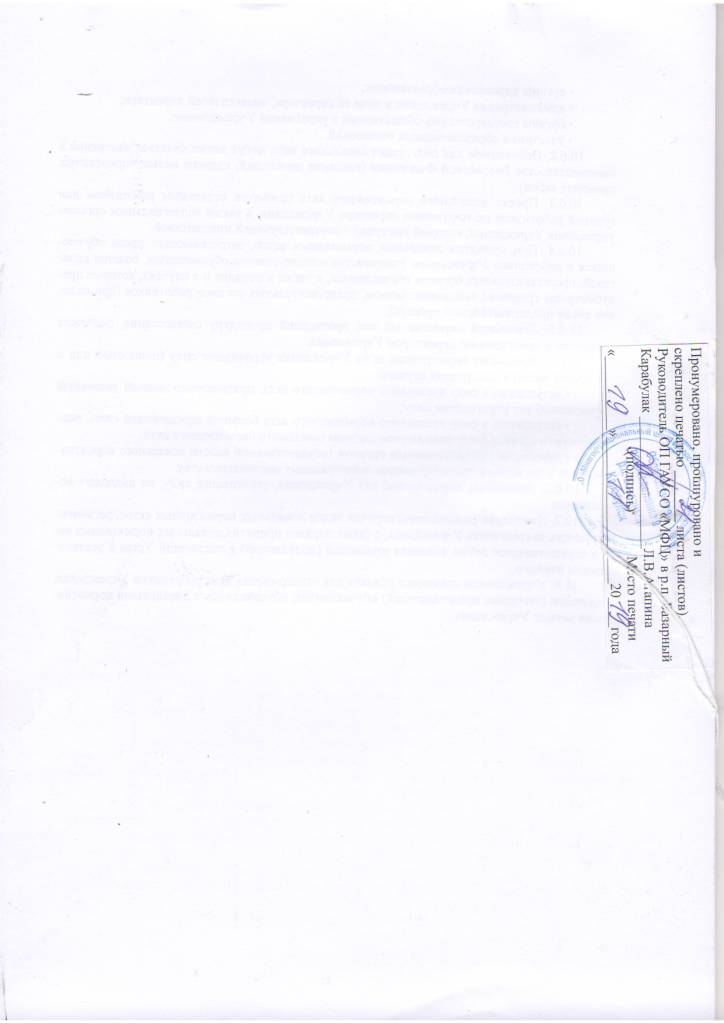 